Formulário para apresentação dos certificados das Atividades Teórico-Práticas de Aprofundamento - ATPANome: 	Número USP:	ATPA: 1	2	Cada atividade apresentada deverá ser acompanhada de uma breve reflexão sobre a sua conexão com a atividade docente.Se estas atividades estiverem incluídas em congresso, contarão apenas as horas no congresso.Certificados emitidos pelo orientador ou docente deverão conter a descrição da atividade e a carga horária.Não serão aceitas atividades que já tenham sido aprovadas como AACs (Atividades Acadêmicas Complementares).Favor discriminar a carga horária solicitada para a atividade e a numeração atribuída ao certificado que se refere à mesma.Há mais alguma informação que você julga necessária para o processo de validação das suas ATPAs?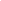 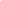 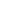 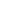 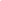 Serão aceitas atividades realizadas a partir do ingresso no curso de Psicologia do IPUSP, porém serão cadastradas a partir da abertura da habilitação Licenciatura.ATIVIDADELIMITE CARGA HORÁRIACARGA HORÁRIA SOLICITADACERTIFICADO NÚMERO:Palestras, simpósios, mesas-redondas vinculadas à Licenciatura e Educação*20 horas(2 h por atividade)Participar de congressos científicos (nacionais e internacionais vinculados àLicenciatura e Educação)60 horas(20 h congresso)Apresentação de trabalhos científicos vinculados à Licenciatura e Educação40 horas(10 h por trabalho)Atividade em projeto de pesquisa vinculadoà Licenciatura e Educação**100 horasAtividades em projetos de extensão vinculados à educação formal e informal**100 horasParticipação em grupos de estudos, orientado por docente, vinculados àLicenciatura e Educação**100 horasEstágio não curricular vinculado à Licenciatura e Educação.100 horasExercer monitoria em disciplinas degraduação vinculadas à Licenciatura90 horasRepresentação discente na CoC Licenciatura em Psicologia.80 horasAtividade docente vinculada ao ensino depsicologia.50 horasAtividade docente NÃO vinculada ao ensinode psicologia.30 horasExperiência de intercâmbio30 horasFrequentar cursos de outras áreas de Psicologia, sendo que todas serão avaliadas pela CoC.50 horasPublicações ou aceitação em revistas científicas indexadas, impressas ou eletrônicas, ou publicações em livro ou capítulos de livro.100 horas (máximo um item na área de Educação);OU60 horas (em outra área)Participação em oficinas e atividades de cunho educacional e cultural.60 horas(até 3 itens; 20h por item)Organização de eventos acadêmicos ligados à Educação.20 horasParticipação em cursos de extensão ligadosà Educação40 horasParticipação como voluntário em atividades de caráter humanitário e social.40 horasParticipação em grupos de teatro, corais, grupos de dança e música.30 horasTOTAL: